                                                                                                                   Додаток Адо п.п. 3.1.(Ф 03.02 – 96)Міністерство освіти і науки УкраїниНаціональний авіаційний університетНавчально-науковий Гуманітарний інститут(назва інституту (факультету)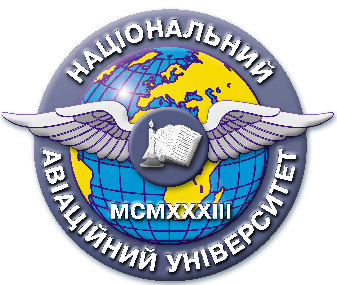 Система менеджменту якостіНАВЧАЛЬНО-МЕТОДИЧНИЙ КОМПЛЕКС навчальної дисципліниВступ до спеціальності (назва навчальної дисципліни)Галузі знань              23   Соціальна робота	Спеціальність           231 Соціальна роботаСпеціалізація 	 Соціальна роботаСМЯ НАУ НМК 12.01.08. – 01 – 2016КИЇВПродовження Додатку АНавчально-методичний комплекс розробили:доцент, кандидат історичних наук     ___________________       _____________________                                                                              підпис                                                     П.І.Б.Навчально-методичний комплекс обговорено та схвалено на засіданні кафедри  соціальних технологій, протокол № 12 від « 30 » листопада 2016 р.                                                                             Завідувач  кафедри _____________    О. Котикова                                                                                                                            підпис                                      П.І.Б.Навчально-методичний комплекс обговорено та схвалено на засіданні НМРР ________, протокол № ____  від «___» ____________ 20___р.                            Голова НМРР   _____________   _____________                                                                                                            підпис                                      П.І.Б.Рівень документа – 3бПлановий термін між ревізіями – 1 рікВрахований примірник 1                                                                                                              Додаток Бдо п.п. 4.4Зміст Навчально-методичного КомплексуДисципліна                                Вступ до спеціальності                                                                                            (назва дисципліни)галузь знань                       23   «Соціальна робота»                                                                                             (шифр та назва)Спеціальність                    231 «Соціальна робота»                                                                                             (шифр та назва)спеціалізація                              Соціальна робота1)   ХХХ – скорочена назва дисципліни (перші літери кожного слова з назви дисципліни)2)  Вказується дата затвердження до друку та номер справи у Номенклатурі справ кафедри 3)   Вказується дата розміщення у інституційному депозитарії АБО дата та місце розміщення на кафедрі4)   У вигляді переліку теоретичних питань та типових завдань для розв’язку, з яких формуватимуться  білети для проведення модульної контрольної роботи                                                                                                                                                                                    Додаток Вдо п.п. 3.5.ЗразокКалендарно-тематичний план вивчення дисципліниНауково-педагогічний працівник  ______________( І. Ф. Тімкін)                                                                                                               Додаток Гдо п.п. 3.6Зразок оформлення конспекту лекційМіністерство освіти і науки УкраїниНаціональний авіаційний університетНавчально-науковий Гуманітарний інститут Кафедра Соціальних технологійКонспект лекцій з дисципліни «Вступ до спеціальності»за спеціальністю  231 «Соціальна робота»Укладач(і): к.і.н. І. Ф. ТімкінКонспект лекцій розглянутий та схваленийна засіданні кафедри соціальних технологій                                                                         Протокол № _12__ від «_30__»  11  2016 р.Завідувач кафедри _________ О.КотиковаПродовження Додатку ГЗразок оформлення лекціїЛекція № 1Тема лекції:Вступ до дисципліниПлан лекціїПоняття «соціальна робота».Актуальність розвитку соціальної роботи в Україні.Зміст та структура соціальної роботи.ЛітератураАктуальні проблеми теорії і практики соціальної роботи на межі тисячоліть : монографія / [Андрущенко В.П., Бех В.П., Лукашевич М.П. та ін.]. – Соціальна робота. Кн.1. К.: УДЦССМ, 2001. – 344 с.Андреева И. Антология по истории и теории социальной педагогики : учеб. пособ. для студ. высш. пед. учеб. заведений И.Андреева. – М. : Академия, 2000. – 176 с. Капська А.Й. Соціальна робота : навч. посіб. для студ. ВНЗ / А.Й. Капська. – Київ, 2004 Лукашевич M. П. Соціальна робота : ( теорія і практика) : підруч. / М. П. Лукашевич, T. В. Семигіна. – К. : Каравела, 2009. Соціальна робота в Україні: перші кроки / під ред. В.Полтавця. – К. : Видавн. дім «КМ Academia», 2000Зміст лекціїПоняття “соціальна робота”, її мета. Завдання соціальної роботи. Соціальна робота як наукова галузь, різновид суспільної діяльності, соціальний інститут. Міждисциплінарні зв’язки соціальної роботи. Функції соціальної роботи. Цілі соціальної роботи. Структура соціальної роботи. Об’єкт соціальної роботи. Основні принципи теорії соціальної роботи. Специфічні принципи практичної соціальної роботиЛекція № 2Тема лекції:Виникнення та еволюція соціальної роботиПлан лекціїІсторичні аспекти виникнення соціальної роботиРозвитку соціальної роботи в Україні Становлення соціальної роботи як професіїЛітература Андреева И. Антология по истории и теории социальной педагогики : учеб. пособ. для студ. высш. пед. учеб. заведений И.Андреева. – М. : Академия, 2000. – 176 с. Безпалько О.В. Соціальна робота в громаді : навч. посіб. для студ. вищ. навч. закладів / О.В. Безпалько; Академія праці та соціальних відносин. – К. :Центр навч. літератури, 2005. – 172 сСоціальна педагогіка : підручник для студ. вищ. навч. закладів / М-во освіти і науки України, НПУ ім. М.П. Драгоманова ; за ред. А.Й. Капської. – 2-ге вид., перероб. та доп. – К. : Центр навчальної літератури, 2003. – 256 с. Соціальна робота в Україні: перші кроки / під ред. В.Полтавця. – К. : Видавн. дім «КМ Academia», 2000. Соціальна робота в Україні: навч. посіб. / І.Д. Звєрєва, О.В. Безпалько, С.Я. Харченко та ін.; за заг. ред. І.Д.Звєрєвої, Г.М. Лактіонової. – К. : Центр навчальної літератури, 2004. – 256 с.Соціальна робота: в 3-х ч. Ч.З. Робота з конкретними групами клієнтів / за ред. Т. Семигіної, І. Григи. – К. : Києво-Могилянська академія, 2004. Зміст лекціїСоціальна робота в додержавний період існування прадавніх слов’ян. Заснування Київської держави і початки соціальної політики. Вплив хрещення Руси-України на розвиток благодійності. Короткий огляд розвитку соціальної роботи за кордоном. Соціальна робота як професія. Рівні та типи практики соціальної роботи. Прямі та непрямі соціальні послуги. Лекція № 3Тема лекції:Методологія соціальної роботиПлан лекціїСоціологічні методи соціальної роботи Організаційно-розпорядницькі методи соціальної роботиПсихологічні методи соціальної роботи Актуальні методи соціальної роботи Література Лукашевич M. П. Соціальна робота : ( теорія і практика) : підруч. / М. П. Лукашевич, T. В. Семигіна. – К. : Каравела, 2009. Міщик Л.І. Теорія та практика професійної підготовки соціального педагога : [монографія] / Л.І.Міщик. – Глухів : РВВ ГНПУ ім. О.М.Довженка. – 2011Соціальна робота: технологічний аспект : навч. посіб. / [А.Й. Капська, О.В. Безпалько, Р.Х. Вайнола, О.В. Вакуленко, О.Г. Карпенко]; за ред. А.Й. Капської. – К. : ДЦССМ – К., 2004. Соціальна робота: хрестоматія . Кн.3./ Андрущенко В.П., Астахова В.І., Бех В.П., Бех І.Д., Лукашевич М.П. – К. : ДЦССМ, 2001 —396 с. Соціальна робота: практична підготовка студентів на освітньо-кваліфікаційному рівні «бакалавр» : навч. посіб. / Н. М. Гайдук, Л.Є. Клос, С.Г. Ставкова, С.Я. Бєляєва. – Львів : Видавництво львівської політехніки. 2007. – 164 с. Зміст лекціїРозглянути методи соціальної роботи. Акцентувати увагу на кожному із методів. Розглянути і врахувати спільні і відмінні риси даних методів. Взаємодія теорії і практики соціальної роботи. Актуальність методів в Україні з різними категоріями людей. Закономірності, принципи і методи практичної соціальної роботи. Методи соціальної роботи як суспільний феноменЛекція 4Тема лекції:етичні основи соціальної роботиПлан лекціїПоняття “цінностей соціальної роботи”.Міжнародна Декларація етичних принципів соціальної роботи.Етичний кодекс соціального працівника.Література Безпалько О.В. Соціальна робота в громаді : навч. посіб. для студ. вищ. навч. закладів / О.В. Безпалько; Академія праці та соціальних відносин. – К. :Центр навч. літератури, 2005. – 172 с. Васянович Г. П. Педагогічна етика : навч.-метод. посіб. / Г. П. Васянович. – Львів : Норма, 2005. – 343 с. Соціальна робота : навч. посіб. / [Андрущенко В. П., Бех В. П., Лукашевич М. П., Мигович І. І., Михальченко М. І. та ін. ]. – Книга II. – К. : ДЦССМ, 2002. – 400 с.Соціальна робота: практична підготовка студентів на освітньо-кваліфікаційному рівні «бакалавр» : навч. посіб. / Н. М. Гайдук, Л.Є. Клос, С.Г. Ставкова, С.Я. Бєляєва. – Львів : Видавництво львівської політехніки. 2007. – 164 с. Соціальна робота: в 3-х ч. Ч.З. Робота з конкретними групами клієнтів / за ред. Т. Семигіної, І. Григи. – К. : Києво-Могилянська академія, 2004.Зміст лекціїПоняття “цінностей соціальної роботи”. Особистісно-моральні якості соціального працівника. Огляд основних цінностей соціальної роботи. Міжнародна Декларація етичних принципів соціальної роботи. Етичні принципи професії соціального працівника. Визначення і встановлення основних аспектів етичної діяльності соціально працівника.Лекція 5Тема лекції:Особливості спілкування соціальних працівників і клієнтівПлан лекціїСоціальний працівник як суб’єкт професійної діяльності. Професійна компетентність соціального працівника . Комунікативні уміння як обов’язкова складова .Література Актуальні проблеми теорії і практики соціальної роботи на межі тисячоліть : монографія / [Андрущенко В.П., Бех В.П., Лукашевич М.П. та ін.]. – Соціальна робота. Кн.1. К.: УДЦССМ, 2001. – 344 с.Безпалько О. В. Соціальна педагогіка: схеми, таблиці, коментарі : навч. посіб. для студ. вищ. навч. закл. / О. В. Безпалько – К. : Центр учбової літератури, 2009. – 208 с.Соціальна педагогіка : підручник для студ. вищ. навч. закладів / М-во освіти і науки України, НПУ ім. М.П. Драгоманова ; за ред. А.Й. Капської. – 2-ге вид., перероб. та доп. – К. : Центр навчальної літератури, 2003. – 256 с. Зміст лекціїОб’єкт соціальної роботи. Соціальний працівник як суб’єкт професійної діяльності. Професійно-статусна характеристика соціального працівника. Професійна компетентність соціального працівника як умова його ефективної діяльності. Комунікативні уміння як обов’язкова складова успішної професійної діяльності. Розглянути перелік комунікативних якостей кваліфікованого соціального працівника.Лекція 6Тема лекції:Клієнти в соціальній роботіПлан лекціїСоціальний захист жінок і соціальна робота.Соціальна робота з людьми похилого віку. Соціальна робота з інвалідами.Соціальна робота з сім'єю.Література Соціальна робота з дітьми, молоддю, жінками, різними категоріями сімей: Аналітичний звіт щодо діяльності центрів соціальних служб для молоді / Упор.: Р. Г. Драпушко, С. В. Толстоухова, О. К. Шатохіна, Л. І. Шамрай. – К., 1999. – 140 с.Комунікативна професійна компетентність як умова взаємодії соціального працівника з клієнтом : навч.-метод. посіб. / [А.Й. Капська, Л.В. Долинська, О.Г. Карпенко, В.С. Филипчук] ; за ред. А.Й. Капської. – К. : УДЦССМ, 2003. – 87 с.Безпалько О.В. Соціальна робота в громаді : навч. посіб. для студ. вищ. навч. закладів / О.В. Безпалько; Академія праці та соціальних відносин. – К. :Центр навч. літератури, 2005. – 172 с. Соціальна педагогіка : навчально-методичний комплекс / Держ. центр соц. служб для молоді, НПУ ім. М. П. Драгоманова ; ред. А.Й. Капська. – К. : [б. и.], 2003. - 338 с. Зміст лекціїКлієнт соціальної роботи. Проблеми клієнтів соціальної роботи. Звернути увагу на категорії і особливості роботи з кожним. Розглянути перелік соціальних послуг, які надаються системою соціальних служб для сім’ї, дітей та молоді і соціальних закладів. Проблема жінки в сучасному суспільстві. Вивчити умови роботи соціального працівника з молодими людьми.Лекція 7 Тема лекції:ПРИРОДА СОЦІАЛЬНОГО КОНФЛІКТУПлан лекціїПоняття «соціального конфлікту».Причини соціального конфлікту.Аспекти соціального конфлікту.Література Соціальна педагогіка : підручник для студ. вищ. навч. закладів / М-во освіти і науки України, НПУ ім. М.П. Драгоманова ; за ред. А.Й. Капської. – 2-ге вид., перероб. та доп. – К. : Центр навчальної літератури, 2003. – 256 с.Соціальна робота: короткий енциклопедичний словник / [авторський колектив: Андрущенко В. П., Бех В. П., Козубовська І. В., Лукашевич М. П., Минович І. І.] // Соціальна робота. Книга 4. – К. : ДЦССМ, 2002. – 536 с.Шевчук П. І. Соціальна політика : навч. посіб. для студ. вищ. навч. закл. / П. І. Шевчук. – Л. : Світ , 2005Соціальна робота: короткий енциклопедичний словник / [авторський колектив: Андрущенко В. П., Бех В. П., Козубовська І. В., Лукашевич М. П., Минович І. І.] // Соціальна робота. Книга 4. – К. : ДЦССМ, 2002. – 536 с.Зміст лекціїРозглянути питання «соціальний конфлікт». Проаналізувати дане поняття «соціальний конфлікт». Причини соціального конфлікту, особливості його виникнення. Соціальний конфлікт і соціальний працівник. Робота соціального працівника під час соціального конфлікту. Акцент уваги на вміння запобігати даним конфліктам.Лекція 8Тема лекції: тактики та стратегії вирішення конфліктуПлан лекціїТактики вирішення конфлікту.Стратегії вирішення конфліктів.Методи управління конфліктами.Література Соціальна робота: практична підготовка студентів на освітньо-кваліфікаційному рівні «бакалавр» : навч. посіб. / Н. М. Гайдук, Л.Є. Клос, С.Г. Ставкова, С.Я. Бєляєва. – Львів : Видавництво львівської політехніки. 2007. – 164 с.Соціальна робота: короткий енциклопедичний словник / [авторський колектив: Андрущенко В. П., Бех В. П., Козубовська І. В., Лукашевич М. П., Минович І. І.] // Соціальна робота. Книга 4. – К. : ДЦССМ, 2002. – 536 с.Соціальна робота: технологічний аспект : навч. посіб. / [А.Й. Капська, О.В. Безпалько, Р.Х. Вайнола, О.В. Вакуленко, О.Г. Карпенко]; за ред. А.Й. Капської. – К. : ДЦССМ – К., 2004. Зміст лекціїРозглянути поняття «стратегія і тактика». Звернути увагу на тактику вирішення конфлікту. Розглянути стратегії вирішення конфліктів в сучасності. Врахування особливостей конфліктів та способів їх вирішення. Роль соціального працівника у вирішенні конфліктів.                                                       Лекція 9Тема лекції:СИСТЕМА СОЦІАЛЬНИХ СЛУЖБ В УКРАЇНІ                                                        ПланСтруктура сфери надання соціальних послуг.Фінансування соціальних послуг в Україні.Сфери практичної соціальної роботи. ЛітератураСоціальна робота в Україні: навч. посіб. / І.Д. Звєрєва, О.В. Безпалько, С.Я. Харченко та ін.; за заг. ред. І.Д.Звєрєвої, Г.М. Лактіонової. – К. : Центр навчальної літератури, 2004. – 256 с.Соціальна робота в Україні: перші кроки / під ред. В.Полтавця. – К. : Видавн. дім «КМ Academia», 2000. Шевчук П. І. Соціальна політика : навч. посіб. для студ. вищ. навч. закл. / П. І. Шевчук. – Л. : Світ , 2005Соціальна робота. Кн. 3 : хрестоматія : навч. посіб. / Ін-т вищ. освіти АПН України, Держ. центр соц. служб для молоді ; [уклад. В. В. Аксьонова, В. П. Андрущенко, В. І. Астахова та ін.]. – К., 2002. – 395 с.                                                                                                              Додаток Ддо п.п. 3.12Зразок оформлення Типових тестових завданьНавчально-науковий Гуманітарний інститут Кафедра Соціальних технологійЗатверджуюЗав. кафедри ________      _____________                           (підпис)                                (ПІБ)«______»____________________20___р.ТИПОВІ ТЕСТИз дисципліни «Вступ до спеціальності»Визначте правильну відповідь:1.     Як самостійний вид діяльності соціальна робота утвердилася в Україні:А) в кінці 80-х ХХ ст.Б) на початку 90-х ХХ ст.В) в середині 90-х років XX ст.2.     Об'єктом соціальної роботи є :
А) проблеми людей, розв'язання яких потребує сторонньої допомогиБ) держава, яка виробляє і здійснює соціальну політику
В) люди, які добровільно надають послуги особам, які їх потребують3.     Етика соціальної роботи –А)  прояв загальної етики у соціальному обслуговуванні населення.Б)  вчення про моральні основи професійної соціальної діяльності з надання допомоги інвалідам, сім’ям, соціальним групам і общинам, посиленню чи відновленню їх здатності до функціонування та створення сприятливих умов для досягнення цих цілей, морально-етичних норм поведінки спеціалістів з соціальної роботи, працівників соціальних службВ) одна з невід’ємних складових щоденної діяльності.4.     Етапи конфлікту:А) накопичення несправедливості, конфронтація, прилаштування, корекціяБ) зростання напруги, дилема ролей, прилаштування, корекціяВ) зростання напруги, дилема ролей, накопичення несправедливості, конфронтація, прилаштування, корекція	Розробник к.і.н. І. Ф. Тімкін(науковий ступінь, вчене звання, П.І.Б. викладача)                                                                                                                  Додаток Едо п.п. 3.13Зразок оформлення 
Переліку теоретичних питань та типових завдань для розв’язку
для проведення модульної контрольної роботиНавчально-науковий Гуманітарний інститут Кафедра Соціальних технологійЗатверджуюЗав. кафедри ________      О. Котикова                           (підпис)                                (ПІБ)«______»____________________20___р.Модульна контрольна робота № 1з дисципліни «Вступ до спеціальності»Розкрийте передісторію виникнення соціальної роботи як фахової    діяльності .Проаналізуйте роль соціальної роботи у реалізації різних напрямів                                 соціальної політики.Визначте підходи до поняття «спілкування».Розробник  к.і.н. І. Ф. Тімкін(науковий ступінь, вчене звання, П.І.Б. викладача)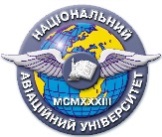 Система менеджменту якостіНавчально-методичний комплекснавчальної дисципліни            «_Вступ до спеціальності__»                       назва дисципліниШифрдокументаСМЯ НАУ НМК 12.01.08. – 01 – 2016№Складова комплексуПозначення 
електронного файлу1)Наявність Наявність №Складова комплексуПозначення 
електронного файлу1)друкований 
вигляд2)електронний 
вигляд3)1Навчальна програма 01_ХХХ_НП2Робоча навчальна програма (денна форма навчання) 02_ХХХ_РНП_С3Робоча навчальна програма (заочна форма навчання)  03_ХХХ_РНП_З4Положення про рейтингову систему оцінювання (заочна форма навчання)  04_ХХХ_РСО_З5Календарно-тематичний план 05_ХХХ_КТП6Конспект лекцій/курс лекцій06_ХХХ_КЛ7Методичні рекомендації з виконання домашніх завдань (розрахунково-графічних робіт)07_ХХХ_МР_ДЗ (РГР)8Методичні рекомендації з виконання контрольних робіт для студентів заочної форми навчання08_ХХХ_МР_КРз9Методичні рекомендації до виконання курсової роботи (проекту)09_ХХХ_МР_КР (КП)10Методичні рекомендації з самостійної роботи студентів з опанування навчального матеріалу10_ХХХ_МР_СРС11Методичні рекомендації з підготовки студентів до практичних (семінарських) занять11_ХХХ_МР_ПРЗ12Тести з дисципліни/практичні ситуаційні задачі12_ХХХ_Т13Модульні контрольні роботи4)13_ХХХ_МКР_1
14_ХХХ_МКР_214Пакет комплексної контрольної роботи15_ХХХ_ККРх15Затверджені екзаменаційні білети16_ХХХ_ЕБхЗАТВЕРДЖУЮЗАТВЕРДЖУЮЗав. Кафедри соціальних технологійЗав. Кафедри соціальних технологій_________________О. М. Котикова_________________О. М. КотиковаК-сть тижнів«___» ______________ 20__ р. 17Лекцій17 Практичних занять17Індивідуальна роботаСамостійна робота56з  них:ДЗ  РГР   КР-Всього 90Навчально-науковий Гуманітарний інститут Кафедра __соціальних технологій_______(повна назва кафедри)КАЛЕНДАРНИЙ ПЛАН НАВЧАЛЬНИХ ЗАНЯТЬдля студентів ОКР "Бакалавр" галузі знань  23 Соціальна роботаспеціальність 231 «Соціальна робота» Курс 1  група 116з дисципліни "Вступ до спеціальності"1 семестр 2016-2017навчальний рік  ДатаЛекціїКількість годинСамостійна робота (год.)ДатаПрактичні заняттяКількість годинСамостійна робота (год.)17281728